Физкультурный центрВ центре находится необходимый материал для организации физкультурно-оздоровительной работы: спортивный инвентарь (обручи, мячи большие и малые, различные массажёры, массажные дорожки, гантели, скакалки, кегли), пособия и картотеки, игрушки. Содержание и оформление центра корректируется в соответствии с возрастными особенностями, возможностями и интересами детей. В средней группе были дополнительно приобретены и изготовлены совместно с родителями воспитанников: наглядно-демонстрационный материал, альбом «Виды спорта». Из бросового материала совместно с детьми были изготовлены новые массажеры.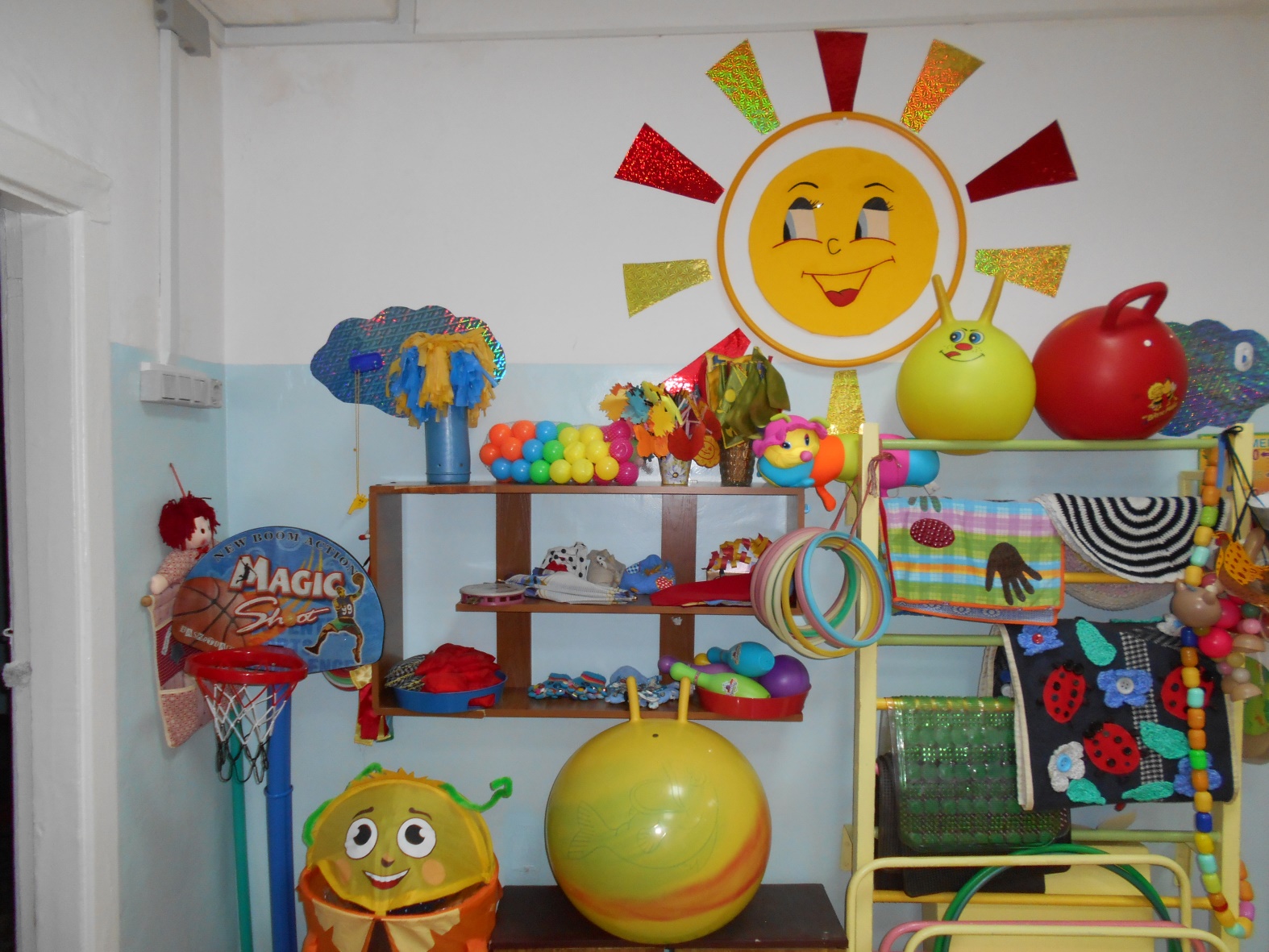 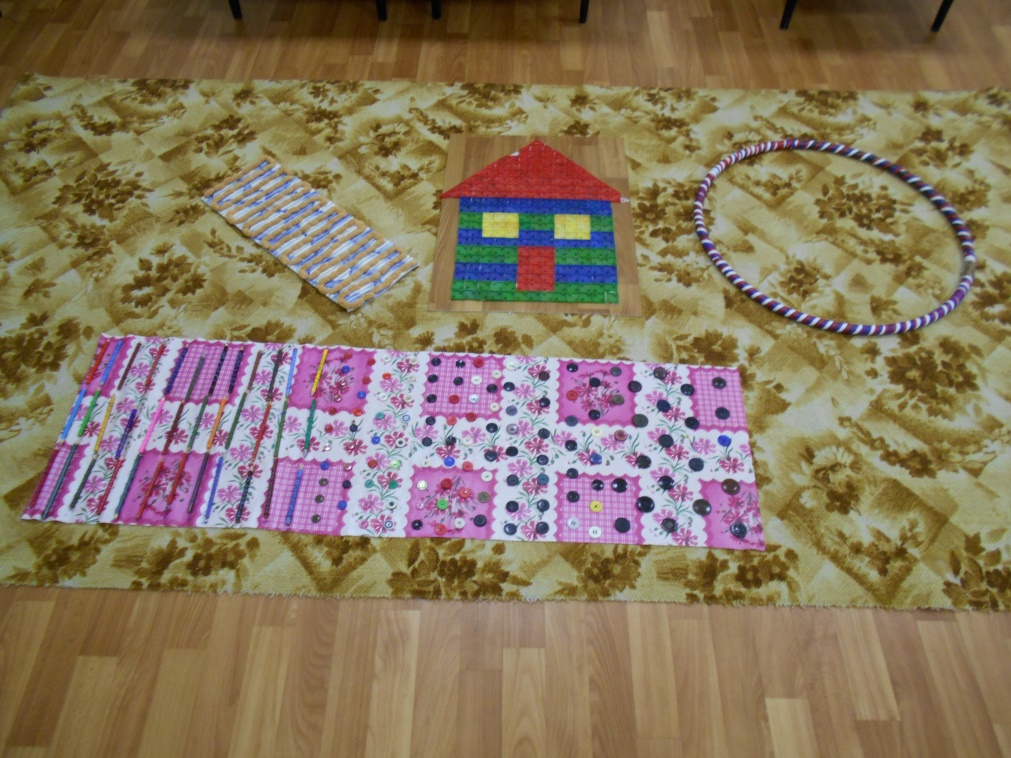 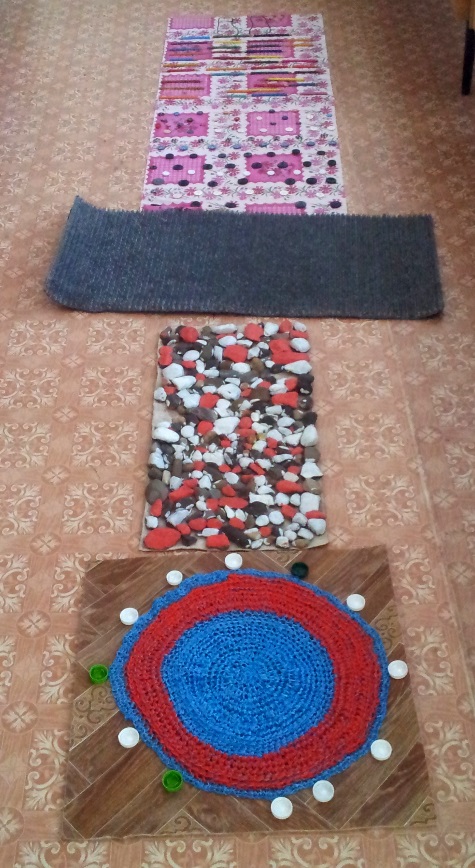 